Филиал муниципального автономного общеобразовательного учреждения«Прииртышская средняя общеобразовательная школа» - «Абалакская средняя общеобразовательная школа»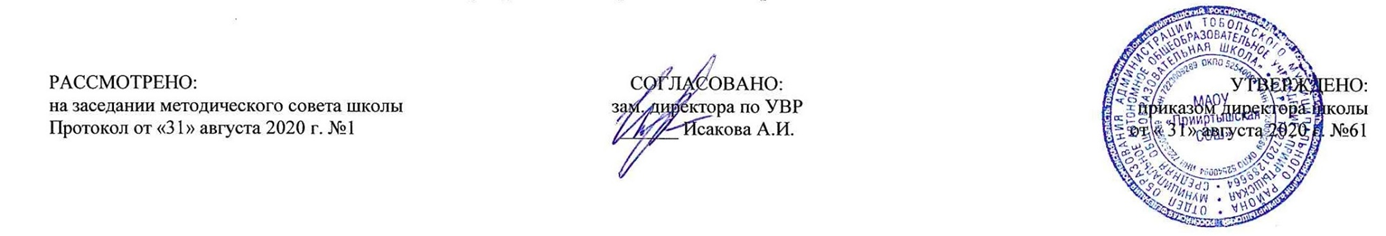 РАБОЧАЯ ПРОГРАММАпо изобразительному искусствудля 2 классана 2020 - 2021 учебный годПланирование составлено в соответствии                                                                                                 ФГОС НОО                                                                                                                                                                        Составитель программы: Низовских Галина Александровнаучитель начальных классов высшей категориис. Абалак2020 годПланируемые результаты освоения учебного предмета «Изобразительное искусство»сформированность первоначальных представлений о роли изобразительного искусства в жизни человека, его роли в духовно-нравственном развитии человека;сформированность основ художественной культуры, в том числе на материале художественной культуры родного края, эстетического отношения к миру; понимание красоты как ценности; потребности в художественном творчестве и в общении с искусством;овладение практическими умениями и навыками в восприятии, анализе и оценке произведений искусства;овладение элементарными практическими умениями и навыками в различных видах художественной деятельности (рисунке, живописи, скульптуре, художественном конструировании), а также в специфических формах художественной деятельности, базирующихся на ИКТ (цифровая фотография, видеозапись, элементы мультипликации и пр.).В результате изучения изобразительного искусства при получении начального общего образования у обучающихся будут сформированы основы художественной культуры: представление о специфике изобразительного искусства, потребность в художественном творчестве и в общении с искусством, первоначальные понятия о выразительных возможностях языка искусства.Учащийся научится:-различать основные виды художественной деятельности (рисунок, живопись, скульптура, художественное конструирование и дизайн, декоративно-прикладное искусство) и участвовать в художественно-творческой деятельности, используя различные художественные материалы и приёмы работы с ними для передачи собственного замысла;-  понимать значение слов: художник, палитра, композиция, иллюстрация, аппликация, коллаж, флористика, гончар;-  узнавать отдельные произведения выдающихся художников и народных мастеров;-различать основные и составные, тёплые и холодные цвета; изменять их эмоциональную напряжённость с помощью смешивания с белой и чёрной красками; использовать их для передачи художественного замысла в собственной учебно-творческой деятельности;основные и смешанные цвета, элементарные правила их смешивания;-   правилам техники безопасности при работе с режущими и колющими инструментами;-   способам и приёмам обработки различных материалов; -   организовывать своё рабочее место, пользоваться кистью, красками, палитрой; ножницами;-   передавать в рисунке простейшую форму, основной цвет предметов;-   составлять композиции с учётом замысла;-   конструировать из бумаги на основе техники оригами, гофрирования, сминания, сгибания;-   конструировать из ткани на основе скручивания и связывания;-   конструировать из природных материалов;-   пользоваться простейшими приёмами лепки. Учащийся получит возможность научиться:-  основам трех видов художественной деятельности: изображение на плоскости и в объеме; постройка или художественное конструирование на плоскости, в объеме и пространстве; украшение или декоративная деятельность с использованием различных художественных материалов;-участвовать в художественно-творческой деятельности, используя различные художественные материалы и приёмы работы с ними для передачи собственного замысла;-  первичным навыки художественной работы в следующих видах искусства: живопись, графика, скульптура, дизайн, декоративно-прикладные и народные формы искусства;-  навыкам художественного восприятия различных видов искусства;- анализировать произведения искусства;-  первичным навыки изображения предметного мира, изображения растений и животных;-  навыкам общения через выражение художественного смысла, выражение эмоционального состояния, своего отношения в творческой художественной деятельности.Содержание учебного предмета «Изобразительное искусство»Раздел 1: «Чем и как работает художник?» (8ч)Три основные краски – красная, синяя, желтая. Что такое живопись? Живописные материалы (гуашь). Практическое овладение основами цветоведения. Основные и составные цвета, цветовой круг. Работа по заданному началу (в рабочей тетради) или по желанию ученика по заданию учебника.Белая и черная краски.  Красота и разнообразие природы, выраженные средствами живописи. Цвет – основа языка живописи. Роль белой и черной красок в эмоциональном звучании и выразительности образа. Практическое овладение основами цветоведения. Разница в изображении природы в различную погоду. Работа по заданному началу (в рабочей тетради) или по желанию ученика по заданию учебника.Пастель и цветные мелки, акварель, их выразительные возможности. Мягкость, бархатистость пастели, яркость восковых и масляных мелков, прозрачность акварели. Выразительные возможности этих материалов, особенности работы ими. Передача эмоционального состояния природы. Элементарные приёмы композиции на плоскости. Первичные знания перспективы (ближе - дальше, загораживание).Изображение пейзажа.Выразительные возможности аппликации. Особенности создания аппликации (материал можно резать или обрывать). Ритм, виды ритма (спокойный, порывистый, беспокойный). Ритм пятен, цвета. Роль ритма в эмоциональном звучании композиции. Композиционный центр, главное и второстепенное в композиции. Симметрия и асимметрия.Выразительные возможности графических материалов. Что такое графика? Разнообразие графических материалов. Образный язык графики. Многообразие линий (тонкие, толстые, прямые, волнистые, плавные, острые, закруглённые спиралью, летящие) и их знаковый характер. Линия, штрих, пятно и художественный образ.Выразительность материалов для работы в объеме. Что такое скульптура? Образный язык скульптуры. Материалы скульптуры и их роль в создании выразительного образа (глина, дерево, камень и др.). Объём – основа языка скульптуры. Изображение животных.Выразительные возможности бумаги. Что такое архитектура? Чем занимается архитектор? Особенности архитектурных форм. Что такое макет? Объём, способы передачи объёма. Материалы, с помощью которых архитектор создает макет (бумага, картон).Для художника любой материал может стать выразительным. Понимание красоты различных художественных материалов (гуашь, акварель, пастель, мелки, тушь, пластилин, бумага). Сходство и различие материалов. Повторение и закрепление полученных на предыдущих уроках знаний о художественных материалах и их выразительных возможностях.Раздел 2: «Реальность и фантазия» (7ч)Изображение и реальность. Мастер изображения учит видеть мир вокруг. Человек, мир природы в реальной жизни: образы человека, природы в искусстве. Красота своеобразие, особенности различных животных. Формирование приёмов работы с графическими и живописными материалами (тушь, гуашь).Изображение и фантазия. Образная сущность искусства: художественный образ, его условность, передача общего через единичное. Мастер изображения учит фантазировать. Роль фантазии в жизни людей. Сказочные существа в народной культуре, фантастические образы. Соединение элементов разных животных, растений при создании фантастического образа. Творческие умения и навыки работы гуашью.Украшение и реальность. Мастер Украшения учится у природы. Природа умеет себя украшать. Разнообразие форм в природе как основа декоративных форм в прикладном искусстве (цветы, раскраска бабочек, переплетение ветвей деревьев, морозные узоры на стекле и т.д.) Украшение и фантазия. Мастер Украшения учится у природы, изучает её. Преобразование природных форм для создания различных узоров, орнаментов, украшающих предметы быта. Ознакомление с произведениями народных художественных промыслов в России (с учетом местных условий), например, кукарские или вологодские кружева. Понятие «орнамент», повторение модуля, ритмическое чередование элемента. Создание тканей, кружев, украшений для человека. Постройка и реальность. Мастер Постройки учится у природы. Красота и смысл природных конструкций, разнообразие форм подводного мира, их неповторимые особенности. Освоение новых приемов конструирования из бумаги.Постройка и фантазия. Мастер Постройки учится у природы. Изучая природу, Мастер преобразует её своей фантазией, дополняет ее формы, создает конструкции, необходимые для жизни человека. Проект «Конструируем сказочный город».Раздел 3: «О чём говорит искусство»? (8ч)Изображение природы в различных состояниях. Жанр пейзажа. Разное состояние природы несет в себе разное настроение: грозное и тревожное, спокойное и радостное, грустное и нежное. Художник, изображая природу, выражает её состояние, настроение. Изображение, созданное художником, обращено к чувствам зрителей. Композиция пейзажа в живописи (понятия: перспектива, линия горизонта, ближе – больше, дальше – меньше). Цветные серые краски. Художник изображает настроение. В художественном образе воплощены реальность и воображение, идеи и чувства. Зритель воспринимает произведение искусства, соотнося изображенное с собственным опытом, чувствами, отношением. Знакомство с художественными произведениями, изображающими природу и человека в контрастных эмоциональных состояниях. Передача с помощью цвета эмоциональных состояний: добра и зла, тревоги и нежности, грусти и радости. Изображение характера животных. Выражение в изображении характера и пластики животного, его состояния, настроения (при помощи пятна, линии, штриха). Знакомство с анималистическими изображениями, созданными художниками в графике, живописи, скульптуре (В. Ватагин). Образы животных: разъяренных и ласковых (например, кошка, собака). Изображение характера человека. Женский образ. Человек и человеческие взаимоотношения. Изображая человека, художник выражает свое отношение к нему, свое понимание этого человека. Женские качества характера: верность, нежность, достоинство, доброта. Внешнее и внутреннее содержание человека, выражение его средствами искусства Портрет. Композиция и порядок изображения (от пятна) портрета в живописи, пропорции лица человека. Разнообразие изобразительных материалов. Изображение женского портрета персонажей русских народных сказок (например, Василиса Премудрая, Алёнушка, Ведьма, Баба Яга).Изображение характера человека. Мужской образ. Человек. Изображая человека, художник выражает свое отношение к нему, свое понимание этого человека. Эмоциональная и нравственная оценка образа в его изображении. Мужские качества характера: отважность, смелость, решительность, честность, доброта и т.д. Цветовые сочетания, передающие отношение художника к персонажу. Разнообразие изобразительных материалов. Изображение мужского портрета персонажей сказок (например, злой волшебник, добрый волшебник). Характерные черты внешнего облика, одежды, украшений, отражающих отношение народа к человеку.Образ человека в скульптуре. Возможности создания разнохарактерных героев в объёме. Скульптурные произведения, созданные мастерами прошлого и настоящего. Изображения, созданные в объёме, выражают отношение скульптора к миру, его чувства и переживания. Создание в объёме сказочных образов с ярко выраженным характером (Царевна-Лебедь, Баба –Яга, Мальчиш-Кибальчиш, Мальчиш-Плохиш). Способы передачи объёма, материалы (пластилин, глина, стеки, дощечки).Человек и его украшения. Украшая себя, человек рассказывает о себе: кто он такой (например, смелый воин-защитник или агрессор). Украшения имеют свой характер, свой образ. Древние образы и знаковый характер древних изображений. Стилизация природных форм. Роль силуэта в орнаменте. Украшения для женщин подчеркивают их красоту, нежность, для мужчин – силу, мужество.О чем говорят украшения? Через украшение мы не только рассказываем о том, кто мы, но и выражаем свои цели, намерения: например, для праздника мы украшаем себя, в будний день одеваемся по-другому. Изображение в аппликации или живописи сказочных образов народной культуры (солнце, птица Сирин, Дерево жизни и др.), использование стилизации форм для создания орнамента.Проект «Портрет сказочного героя».Раздел 4: «Как говорит искусство?» (11ч)Цвет как средство выражения. Теплые и холодные цвета. Борьба теплого и холодного. Цвет – основа языка живописи. Эмоциональное восприятие цвета человеком. Деление цветов на теплые и холодные. Изучение свойств цвета в процессе создания композиций. Умение видеть цвет. Борьба различных цветов, смешение красок на бумаге. Цвет как средство выражения: тихие (глухие) и звонкие цвета. Смешение различных цветов с черной, серой, белой красками - получение мрачных, тяжелых и нежных, легких оттенков цвета. Передача состояния, настроения в природе с помощью тихих (глухих) и звонких цветов. Наблюдение цвета в природе, на картинах художников.Линия как средство выражения: ритм линий. Роль ритма в эмоциональном звучании композиции в живописи и в рисунке (ритмы: спокойный, замедленный, порывистый, беспокойный). Ритмическая организация листа с помощью линий. Линии как средство образной характеристики изображаемого. Разное эмоциональное звучание линий. Линия как средство выражения: характер линий. Выразительные возможности линий. Многообразие линий: толстые, тонкие, корявые, изящные, спокойные и порывистые. Приёмы работы графическими материалами. Умение видеть линии в окружающей действительности, рассматривание весенних веток (веселый трепет нежных веток берез и корявая мощь старых дубовых сучьев). Образы деревьев – старое, крючковатое, молодое, нежное, стройное, величавое, мощное, раскидистое.Ритм пятен как средство выражения. Ритм пятен передает движение. От изменения пятен на листе изменяется восприятие листа, его композиция. Изображение летящих птиц: общие и характерные черты (быстрый или медленный полет, птицы летят тяжело или легко).Пропорции выражают характер. Понимание пропорций как соотношения между собой частей одного целого. Пропорции - выразительное средство искусства, которое помогает художнику создавать образ, выражать характер изображаемого.Ритм линий и пятен, цвет, пропорции — средства выразительности. Ритм линий, пятен, цвет, пропорции составляют основы образного языка, на котором говорят Братья–Мастера – Мастер Изображения, Мастер Украшения, Мастер Постройки, создавая произведения в области живописи, графики, скульптуры, архитектуры.Братья – Мастера – главные помощники художника, работающего в области изобразительного, декоративного и конструктивного искусств.Итоговый творческий проект «Чудо – тесто».Тематическое планированиеПриложение 1.Календарно - тематическое планированиеПримечание: в календарно – тематическом планировании использованы аббревиатуры:УОНЗ – урок «открытия» новых знаний; УОМН – урок общеметодологической направленности; УР – урок рефлексии; УРК – урок развивающего контроля.№п/пРазделы, темыКоличество часовРаздел 1: «Чем и как работает художник?»Раздел 1: «Чем и как работает художник?»8 ч1«Цветочная поляна». Три основные краски, строящие многоцветье мира.12«Радуга на грозовом небе». Пять красок - всё богатство цвета и тона.13«Осенний лес». Пастель, цветные мелки, акварель: их выразительные возможности.14«Осенний листопад». Выразительные возможности аппликации.15«Графика зимнего леса». Выразительные возможности графических материалов.16«Звери в лесу». Выразительность материалов для работы в объёме.17«Птицы в лесу». Выразительные возможности бумаги.18«Композиции из сухих трав и цветов». Для художника любой материал может стать выразительным.1Раздел 2: «Реальность и фантазия» Раздел 2: «Реальность и фантазия» 7 ч1«Наши друзья – животные». Изображение и  реальность.12«Сказочная птица». Изображение и фантазия.13«Веточки деревьев с росой и паутинкой». Украшение и реальность.14«Кокошник». Украшение и фантазия. 15 «Подводный мир». Постройка и реальность.16Постройка и фантазия. Проект «Конструируем сказочный город».17Братья – мастера. Изображения, украшения и постройки всегда работают вместе.1Раздел 3: «О чём говорит искусство?»Раздел 3: «О чём говорит искусство?»8 ч1«Четвероногий герой».  Выражение характера изображаемых животных.12«Сказочный мужской образ». Выражение характера человека: изображение доброго и злого сказочного мужского образа.13Женский образ русских сказок. Выражение характера человека: изображение противоположных по характеру сказочных женских образов (Царевна – Лебедь и Бабариха).14Образ сказочного героя, выраженный в объёме. Проект «Портрет сказочного героя».15«Море». Изображение природы в разных состояниях.16«Человек и его украшения». Выражение характера человека через украшение.17«Морской бой Салтана и пиратов», коллективное панно двух противоположных по намерениям сказочных флотов. Выражение намерений  человека через украшение.18«В мире сказочных героев». В изображении, украшении и постройке человек выражает свои чувства, мысли, своё отношение к миру.1Раздел 4: «Как говорит искусство?»Раздел 4: «Как говорит искусство?»11 ч1«Замок Снежной королевы». Цвет как средство выражения: тёплые и холодные цвета. Борьба тёплого и холодного.12«Весна идёт». Цвет как средство выражения: тихие (глухие) и звонкие цвета.13«Весенний ручеёк». Линия как средство выражения: ритм линий.14«Ветка». Линия как средство выражения: характер линий.15«Птички» (коллективное панно). Ритм пятен как средство  выражения.16Аппликация «Поле цветов». Ритм пятен как средство выражения.17«Смешные человечки». Пропорции выражают характер.18«Весна. Шум птиц». Ритм линий и пятен, цвет, пропорции – средства выразительности.19Промежуточная аттестация.Итоговый  творческий проект «Чудо – тесто».110Выставка детского творчества «Чудо – тесто».111«Экзамен художника Тюбика». Искусствоведческая викторина.11 четверть82 четверть83 четверть104 четверть8Итого :34№урокап\п№ урока в теме ДатапланДатапланТемаТип урока, форма проведенияПланируемые предметные результаты№урокап\п№ урока в теме планфактТемаТип урока, форма проведенияПланируемые предметные результатыРаздел 1. Чем и как работает художник? (8ч)Раздел 1. Чем и как работает художник? (8ч)Раздел 1. Чем и как работает художник? (8ч)Раздел 1. Чем и как работает художник? (8ч)Раздел 1. Чем и как работает художник? (8ч)Раздел 1. Чем и как работает художник? (8ч)Раздел 1. Чем и как работает художник? (8ч)1103.09«Цветочная поляна». Три основные краски, строящие многоцветье мира.УОНЗУрок-беседаЗнать теплые и холодные цвета в живописи; правила работы с акварельными красками. Уметь различать основные и составные, холодные и теплые цвета; выполнять рисунок с натуры; работать кистью и акварельными красками.2210.09«Радуга на грозовом небе». Пять красок - всё богатство цвета и тона.УОНЗЗнать художников, изображающих природу. Уметь изображать настроение природы, природных стихий, работать с инструментами и материалами художника.3317.09«Осенний лес». Пастель, цветные мелки, акварель: их выразительные возможности.УОНЗУрок-играЗнать правила работы с пастелью и цветными мелками. Уметь рисовать по представлению; смешивать краски.4424.09«Осенний листопад». Выразительные возможности аппликации.УОМНУрок- практикумЗнать понятие «аппликация», технику выполнения аппликации.Уметь составлять композицию, последовательно ее выполнять.5501.10«Графика зимнего леса». Выразительные возможности графических материалов.УОНЗМультимедиа-урокЗнать правила работы с графическими материалами.6601.10«Звери в лесу». Выразительность материалов для работы в объёме.УОМНУрок-играЗнать выразительные возможности графических материалов; понятия «линия», «пятно»; правила выполнения работы в объеме.Уметь выражать свои чувства, настроение с помощью цвета, насыщенность оттенков.7708.10«Птицы в лесу». Выразительные возможности бумаги.УОНЗЗнать понятия «макет», этапы постройки сооружений. Уметь применять правила работы с бумагой, планировать свои действия в соответствии с замыслом, работать в группе.8815.10«Композиции из сухих трав и цветов». Для художника любой материал может стать выразительным.УРУрок- практикумУметь выполнять работу из любых подручных материалов.Раздел 2. Реальность и фантазия (7ч)Раздел 2. Реальность и фантазия (7ч)Раздел 2. Реальность и фантазия (7ч)Раздел 2. Реальность и фантазия (7ч)Раздел 2. Реальность и фантазия (7ч)Раздел 2. Реальность и фантазия (7ч)Раздел 2. Реальность и фантазия (7ч)9120.10«Наши друзья – животные». Изображение и  реальность.УОМНЗнать понятие «пропорция». Уметь соблюдать пропорции при изображении животного, передавать характерные черты изображаемого объекта.10205.11«Сказочная птица». Изображение и фантазия.УОНЗУрок-играУметь выражать свои чувства, настроение с помощью света, насыщенности оттенков, изображать форму, пропорции, соединять воедино образы животных и птиц.11312.11«Веточки деревьев с росой и паутинкой». Украшение и реальность.УОНЗЗнать правила рисования с натуры.Уметь рисовать ветку хвойного дерева, точно передавая ее характерные особенности – форму, величину, расположение игл; правильно разводить гуашевые краски.12419.11«Кокошник». Украшение и фантазия. УОНЗМультимедиа-урокЗнать понятие «орнамент»; приёмы выполнения узора на предметах декоративно – прикладного искусства. Уметь выполнять  кистью простейшие элементы растительного узора для украшения кокошника.13526.11 «Подводный мир». Постройка и реальность.УОНЗУрок- практикумЗнать основные приёмы работы с бумагой. Уметь выполнять моделирование форм подводного мира, планировать свою работу и следовать инструкциям.14603.12Постройка и фантазия. Проект «Конструируем сказочный город».УОМНУрок-проектЗнать основные приёмы работы с бумагой. Уметь выполнять моделирование фантастических зданий, передавать настроение в творческой работе.15710.12Братья – мастера. Изображения, украшения и постройки всегда работают вместе.УРУрок-играЗнать правила выполнения коллективной работы. Уметь различать основные и составные, тёплые и холодные цвета; сравнивать различные виды и жанры изобразительного искусства; использовать художественные материалы.Раздел 3. О чём говорит искусство? (8ч)Раздел 3. О чём говорит искусство? (8ч)Раздел 3. О чём говорит искусство? (8ч)Раздел 3. О чём говорит искусство? (8ч)Раздел 3. О чём говорит искусство? (8ч)Раздел 3. О чём говорит искусство? (8ч)Раздел 3. О чём говорит искусство? (8ч)10.1216107.12«Четвероногий герой».  Выражение характера изображаемых животных.УОНЗМультимедиа-урокЗнать понятие «художник-анималист»; творчество художников В. Серова, И. Ефимова, Т. Мавриной, М. Кукунова, В. Ватагина. Уметь рисовать силуэты животных; передавать свои наблюдения и переживания в рисунке; передавать в тематических рисунках пространственные отношения; правильно разводить и смешивать гуашевые краски.17224.12«Сказочный мужской образ». Выражение характера человека: изображение доброго и злого сказочного мужского образа.УОНЗУрок-путешествиеЗнать понятия «внутренняя красота». Уметь изображать мужской образ; выполнять творческую работу; передавать в рисунках пространственные отношения, реализовать свой замысел.18314.01Женский образ русских сказок. Выражение характера человека: изображение противоположных по характеру сказочных женских образов (Царевна – Лебедь и Бабариха).УОНЗЗнать понятие «внутренняя красота». Уметь изображать женский образ; выполнять творческую работу; передавать в рисунках пространственные отношения, реализовать свой замысел.19421.01Образ сказочного героя, выраженный в объёме. Проект «Портрет сказочного героя».УОМНУрок-проектЗнать основные жанры и виды произведений изобразительного искусства. Уметь передавать образ человека и его характер, используя объём; выполнять коллективную творческую работу; самостоятельно выбирать материалы для творчества; передавать в рисунках пространственные отношения.20528.01«Море». Изображение природы в разных состояниях.УОНЗЗнать понятие «художник-маринист». Уметь изображать природу в разных состояниях; выполнять коллективную творческую работу; самостоятельно выбирать материал для творческой работы, передавать в рисунках пространственные отношения, реализовывать свой замысел; правильно разводить и смешивать гуашевые краски.21604.02«Человек и его украшения». Выражение характера человека через украшение.УОМНМультимедиа-урокЗнать правила выражения характера человека через украшение. Уметь сравнивать виды и жанры изобразительного искусства (графика, живопись, декоративно-прикладного искусства); узнавать отдельные произведения выдающихся отечественных и зарубежных художников, называть их авторов.22711.02«Морской бой Салтана и пиратов», коллективное панно двух противоположных по намерениям сказочных флотов. Выражение намерений  человека через украшение.УОНЗЗнать правила составления орнаментов; тёплые и холодные цвета.Уметь определять форму, размер, последовательность выполнения работы; соблюдать правила составления коллективной работы, оценивать результат.23818.02«В мире сказочных героев». В изображении, украшении и постройке человек выражает свои чувства, мысли, своё отношение к миру.УРУрок-путешествиеЗнать понятие «украшение». Уметь передавать настроение в творческой работе с помощью цвета, тона, композиции и формы; выбирать и применять выразительные средства для реализации замысла в работе. Раздел 4. Как говорит искусство? (11ч)Раздел 4. Как говорит искусство? (11ч)Раздел 4. Как говорит искусство? (11ч)Раздел 4. Как говорит искусство? (11ч)Раздел 4. Как говорит искусство? (11ч)Раздел 4. Как говорит искусство? (11ч)Раздел 4. Как говорит искусство? (11ч)25.0224125.02«Замок Снежной королевы». Цвет как средство выражения: тёплые и холодные цвета. Борьба тёплого и холодного.УОНЗУрок-путешествиеЗнать средства художественной выразительности, понятие «цвет»; тёплые и холодные цвета.Уметь высказывать простейшие суждения о картинах; передавать свои наблюдения и переживания в рисунках; передавать в тематических рисунках пространственные отношения; правильно разводить гуашевые краски.25203.03«Весна идёт». Цвет как средство выражения: тихие (глухие) и звонкие цвета.УОНЗУрок-экскурсияЗнать средства художественной выразительности, понятие «цвет»; тёплые и холодные, звонкие и глухие цвета.  Уметь высказывать простейшие суждения о картинах; передавать свои наблюдения и переживания в рисунках; передавать в тематических рисунках пространственные отношения; правильно разводить гуашевые краски.26310.03«Весенний ручеёк». Линия как средство выражения: ритм линий.УОНЗЗнать понятия «пейзаж», «ритм»; творчество художников-пейзажистов. Уметь самостоятельно компоновать сюжетный рисунок; передавать в тематических рисунках пространственные отношения; правильно разводить гуашевые краски; последовательно вести линейный рисунок на заданную тему.27417.03«Ветка». Линия как средство выражения: характер линий.УОНЗМультимедиа-урокУметь различать основные и составные цвета; сравнивать различные виды и жанры изобразительного искусства; использовать художественные материалы, использовать линии для изображения характера работы.28507.04«Птички» (коллективное панно). Ритм пятен как средство  выражения.УОНЗУрок-практикумЗнать понятия «ритм и движения пятна», «аппликация»; технику выполнения аппликации. Уметь делать выводы на основе рассуждений; составлять композицию, последовательно её выполнять; составлять последовательность и придерживаться ритма.29614.04Аппликация «Поле цветов». Ритм пятен как средство выражения.УОМНУрок-практикумЗнать понятие «пропорция»; приёмы обработки пластичных материалов. Уметь выбирать материал для работы; выражать характер изделия через отношение между  величинами (пропорцию).30721.04«Смешные человечки». Пропорции выражают характер.УОНЗЗнать средства выразительности.  Уметь применять средства выразительности; работать в группе, использовать художественные материалы, использовать средства выразительности для изображения характера работы.31828.04«Весна. Шум птиц». Ритм линий и пятен, цвет, пропорции – средства выразительности.УОМНУрок-экскурсияЗнать основные жанры и виды произведений изобразительного искусства. Уметь высказывать простейшие суждения  о картинах и предметах декоративно – прикладного искусства.32912.05Промежуточня аттестация.Итоговый  творческий проект «Чудо – тесто».УОМНУрок-проектЗнать понятие «тестопластика».Уметь выполнять основные операции при лепке из соленого теста.331019.05Выставка детского творчества «Чудо – тесто».УРУрок-выставка работУметь выступать перед одноклассниками по защите своего проекта, рассматривать ученические работы и анализировать их.341126.05«Экзамен художника Тюбика». Искусствоведческая викторина.УРУрок-викторинаЗнать основные жанры и виды произведений изобразительного искусства. 